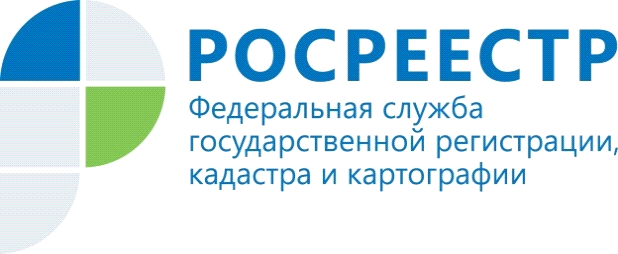 Подведены итоги деятельности Апелляционной комиссии при Управлении Росреестра по Красноярскому краю При Управлении Росреестра по Красноярскому краю уже более трех лет (c 15.04.2017) продолжает работу Апелляционная комиссия по рассмотрению заявлений об обжаловании решений о приостановлении осуществления государственного кадастрового учета или государственного кадастрового учета и государственной регистрации прав. С момента начала работы в Апелляционную комиссию поступило 314 заявлений, из них:- по 149 заявлениям принято решение об отклонении;- по 114 заявлениям принято решение об отказе в принятии к рассмотрению;- по 16 заявлениям принято решение об удовлетворении;- 35 заявлений отозваны заявителями, так как не подлежали рассмотрению.И.о. руководителя Управления Росреестра по Красноярскому краю, председатель апелляционной комиссии Татьяна Голдобина: «Подводя итоги деятельности Апелляционной комиссии отмечаю, что начиная с 2019 года наблюдается тенденция к снижению количества обращений на обжалование решений о приостановлении учетных действий. Так, за 2017 и 2018 годы в Апелляционную комиссию поступило 205 заявлений, а в 2019 году и по текущий период таких заявлений поступило 109. Полагаю, что на снижение доли таких обращений влияет, в том числе проводимая Управлением работа, направленная на информирование заинтересованных лиц, в том числе кадастровых инженеров.Вместе с тем, основной причиной приостановлений в осуществлении учетных действий остается несоответствие требованиям законодательства межевых, технических планов, актов обследования. Кроме того, нередко собственники земельных участков необоснованно увеличивают площадь земельных участков при уточнении местоположения границ, в том числе в порядке исправления реестровой ошибки, что также влечет принятие решения о  приостановлении учетных действий».Пресс-служба Управления Росреестра по Красноярскому краю: тел.: (391)2-226-756 е-mail: pressa@r24.rosreestr.ru сайт: https://www.rosreestr.ru «ВКонтакте» http://vk.com/to24.rosreestr «Instagram»: rosreestr_krsk24